/08 RM 03101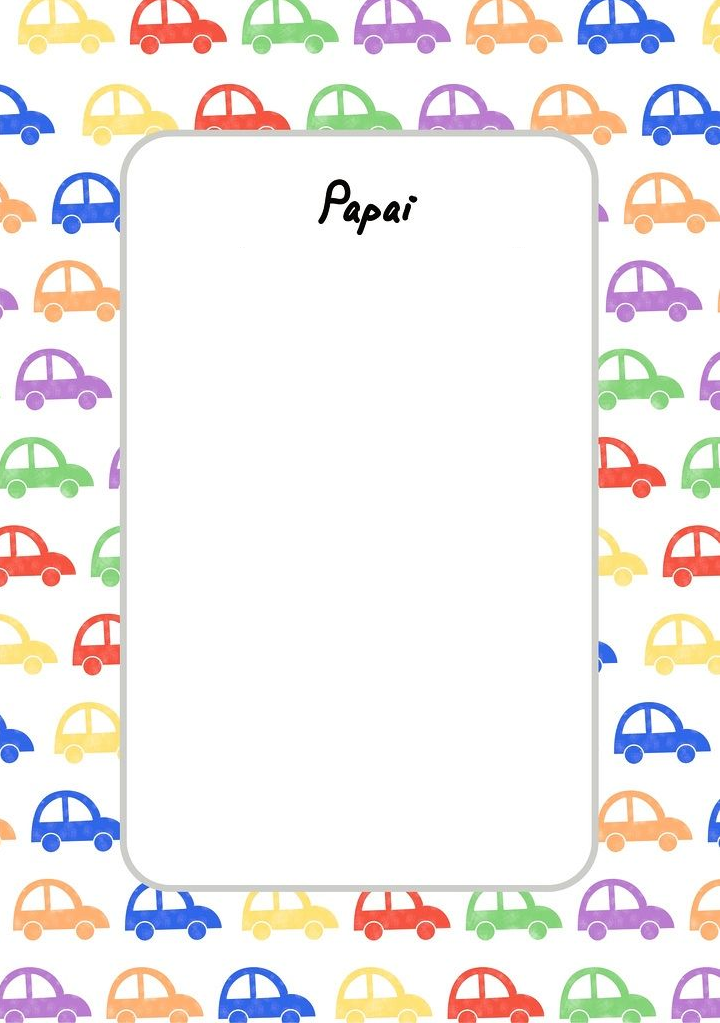 